生字专项训练字音乐园。我能把音节补充完整。渲染（x___）      静谧（m___）      游侠（x___）       苍穹（q___）      冠冕（m___）      婆娑（s__）       逶迤（w__）       崎岖（q_）         擎着（q____）     电钮（n__）      叉腿（ch_）        偃月刀（y__）    分析（x___）       雍正（y___）     顺贞门（zh__）     搀扶（ch__）        保佑（y__）      菜畦（q_）       痱子（f__ ）       蒜薹（t__）璀璨（c__）        威胁（x__）      铁锹（q__）       拊掌（f_）       入场券（q___）    莱茵河（l__）       祭祀（s__）     秕谷（b__）        獾猪（h____）       伽蓝（j__）     皱蹙（c__）        霓色（n__）      吊唁（y__）         逝世（s__）      殡仪馆（b__）2.下面四组词语的读音没有错误的是（     ）。A.勾勒（lèi）   小丘（qiū）     孕育（yù）          摇曳（yè）B.磅礴（bó）    诞生（dàn）     豫皖平（wǎn）      俨然（yán）  C.鏖战（lù）    土壤（rǎng）    后妃（fēi）        废墟（xū）D.祭奠（diàn）  蜷缩（quán）    铁轨（guǐ）        绱鞋底（shàng）                                                                                                                      3.给加点的字选择正确的读音，画“√”。迂回（yū yú）  烘烤（gòng hōng）   硕大（suò shuò）   琼浆（qióng jīng）  一绺红丝（liǔ lǚ） 盘踞（jù jū）   额枋（fāng fáng）    肃穆（mù mò） 金箍棒（gū gù）    崇祯（zhēn zēn）   狞笑（níng nǐng）   抽屉 （tì shì）  搁板（gē gè）    魁梧（kuí guǐ）    黧黑（lí lì）     高粱（liáng  liàng）   嘟囔（dōu dū）    焖饭（mēn mèn）     排闼（tà dá）      恩赐 （cì xī）  麋鹿（mí mǐ）    山峦（lán luán）    潺潺（cán chán）    肆虐（nuè niè）拐杖（guǎi lìng）  驰骋（pìn chěng）   虚拟（nǐ nì）    蜀中（shǔ shù）尴尬（gà gǎ）      仆人（pú pū）      凸显（tū tù）      鹁鸪（bó bò）4.我能写出同音字。                   杆           阻                         子                              天                  山                         齿                                    味                   态                 势                      愉                    检                         亮                   品                    扔              专心       志  二、字形乐园。         1.读拼音，写词语。  dì  tǎn    xiū sè     qīn qī     rì  kòu     fèi téng    zhèng wěi   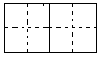 gē  dá    yǔn  shí    páo xiāo    zāo gāo     tái xiǎn    bāo lěi                                      xiù tǒng   kāng kǎi   qín jiàn    zhào yào    líng lì     yù gào  yōu yǎ    dàng yàng    cì wèi     zuǐ chún     pǔ xiě    cháng é形近字组词。  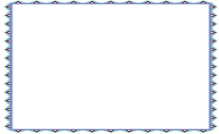 蕴（     ）    冀（     ）     溜（     ）    苞（     ）     伸（     ）温（     ）    翼（     ）      榴（     ）    雹（     ）      呻（     ）揭（     ）    彻（     ）     倾（     ）    爆（     ）     蹄（     ）喝（     ）    沏（     ）     顷（     ）    曝（     ）     啼（     ）趟（     ）    磁（     ）     贱（     ）    颜（     ）     织（     ）淌（     ）    慈（     ）     溅（     ）    谚（     ）     炽（     ） 篷（     ）    轮（     ）     唉（     ）    诸（     ）     虑（     ）缝（     ）    抡（     ）     挨（     ）    煮（     ）     虚（     ）魏（     ）      掏（     ）      跨（     ）    捕（     ）     锦（     ）巍（     ）      陶（     ）      胯（     ）    哺（     ）     绵（     ）3. 下面四组词语中的书写没有错误的是（    ）。A.襟飘带舞      全神贯注       波涛凶涌       热血沸腾      斩钉截铁B.虎视眈眈      赫赫伟绩      一哄作鸟       沧海一栗       迥然不同C.忐忑不安      微波粼粼      戛然而止       骤然一惊       威风凛凛D.囫囵吞枣      恍然大悟      一望无际        技高一稠      徒然起立给下面的汉字加上偏旁组成本册的新字，再组词。便____（       ）        帝____（       ）        交____（       ）      知____（       ）        辟____（       ）        昔____（       ）         县____（       ）        匝____（       ）        内____（       ）        周____（       ）        尊____（       ）        那____（       ）喜____（       ）        监____（       ）        亡____（       ）      宗____（       ）5.用横线画出词语中的错别字，并改正过来。衣尚（     ）     竟界（     ）    飞弛（     ）    彩红（     ）    口勿（     ）     舀花（     ）     拒离（     ）    治服（     ）    欠入（     ）     班点（     ）     九药（     ）     会成（     ）    干躁（     ）    嘶亚（     ）    湿林林（     ）    脑勾（     ）     甘庶（     ）    倒莓（     ）    车由（     ）    水澡（     ） 6.读语境，写出“肖”字旁的形近字。刘爷爷经常穿梭在陡（   ）的山谷中寻找药材，树（   ）挂破了他的脸，他（   ）作休息一会包扎伤口，又吹着口（   ），背着(    )好的药草，（   ）失在山谷的云（   ）之中。三、多音字乐园。1.给下面的多音字注音并组词。     ____（      ）     ____（      ）     ____（      ）     ____（      ）蒙               拧                 豁              弹     ____（      ）    ____（      ）    ____（      ）    ____（      ）____（      ）     ____（      ）    ____（      ）     ____（      ）提               笼                没               难     ____（      ）    __ _（      ）     ____（      ）    ____（      ）      ____（      ）     ____（      ）    ____（      ）     ____（      ）蔓               系                 扁              参     ____（      ）    ____（      ）    ____（      ）    ____（      ）____（      ）     ____（      ）    ____（      ）     ____（      ）埋               脉                供               畜     ____（      ）    __ _（      ）     ____（      ）    ____（      ）2.给加点的字选择正确的读音。 骨折（zhē zhé shé）      折（zhē zhé shé）腾   折（zhē zhé shé）本  枝折（zhē zhé shé）花落 折（zhē zhé shé）跟头 折（zhē zhé shé）回来 乱哄哄（hōng hǒng hòng）   哄（hōng hǒng hòng）动  哄（hōng hǒng hòng）骗     哄（hōng hǒng hòng）孩子   起哄（hōng hǒng hòng）   一哄（hōng hǒng hòng）而散3.根据语境给多音字注音，并写出另一个读音，再组词。剥削_______劳动人民的帝国主义终于被打倒_______了，他们投降_______了，我们自己当_______家做主，建设新中国。你看—农民开垦荒地建设家园，工人加班加点加工生产，科学家没_______日没_______夜研究新科技……每个人都为建设祖国做出巨大的贡献。削____（     ）     倒____（     ）    降____（     ）    当____（     ）    没____（     ）四、字义乐园。查字典填空。（1）“裹”字用部首查字法，先查_________，再查________画。（2）“幽”字按部首查字法，应先查_____部，再查_______画，它的第六画是________，可以组词________。（3）“蝉”是_______结构，第三画的笔画名称是_______，用音序查字法应查大写字母_______；用部首查字法应查________部，再查_______画。（4）“涧”字用音序查字法，应先查大写字母_______，再查音节______，写出与“涧”具有相同读音的两个字_______、________。2.字义推敲。（选择恰当解释，填序号）    （  ）翠色欲流：①想得到某种东西或想达到某种目的的要求；②想要，希望；③需要；④能要。  （  ）良久：①优秀；②吉祥；③很，非常；④果然。     （  ）边缘：①因为；②原因；③边，边沿；④沿着。     （  ）逗人：①停顿；②停留；③戏弄；④招引。3.下面四字词语中的“纯”字含义相同的是（    ）。A.单纯         B.纯洁       C.纯粹         D.纯美      E.提纯4.将词语中加点字的含义相同的连起来。5.按要求填空。（1）“开”字在字典中有以下义项：①打开；②分离；③建立；④起始；⑤举行。请根据词语的意思，给下列词语中的“开”字选择正确的义项，写在括号里。 召开（  ） 开门（  ） 开始（  ）  开国大典（      ）（2）惹：①招引，引起（不好的事情）；②（言语、行动）触动对方；③（人或事物的特点）引起爱憎等的反应。    A.这真是一个惹人喜爱的孩子。（    ）B.我今天又惹祸了。（    ）C.他不是一个好惹的人。（    ）（3）难：①不大可能，使感到困难；②不容易，做起来费事；③不好。A.这个问题把同学们都难住了。（     ）B.红军不怕远征难。（     ）C.我感冒了，嗓音非常难听。（     ）（4）举：①往上托，往上伸；②推选，选举；③提出；④ 全；⑤举动。A.中国万里长城举世闻名。（     ）B.少先队高举着红旗出发了。（     ）C.大家一致推举芳芳担任学习委员。（     ）D.为了让同学们听得更明白些，老师举了一个生活中的例子。（     ）（5）好：①好的行为、品质；②友好；③心地仁爱，品质淳厚；④擅长，长于；⑤好好地。A.善良的心,像真金一样闪光,像甘露一样纯洁、晶莹。（     ）B.我们这个家族是虔诚的，同时又是行善积德的。（     ）C.他那不友善的行为，使我很失望。（     ）D.伯牙善古琴。（      ）E.地球是我们的母亲，我们只有一个地球，我们应该也必须善待地球母亲。（     ）参考答案：一、1.渲染（xuàn）        静谧（mì）        游侠（xía）       苍穹（qióng）       冠冕（miǎn）     婆娑（suō）         逶迤（wēi）       崎岖（qū）        擎着（qíng）        电钮（niǔ）    叉腿（chǎ）         偃月刀（yǎn）     分析（xī）        雍正（yōng）        顺贞门（zhēn）   搀扶（chān）        保佑（yòu）       菜畦（qí）        痱子（fèi）         蒜薹（tái）璀璨（càn）         威胁（xié）       铁锹（qiāo）      拊掌（fǔ）          入场券（quàn）     莱茵河（lái）       祭祀（sì）        秕谷（bǐ）        獾猪（huān）        伽蓝（jiā）      皱蹙（cù）          霓色（ní）       吊唁（yàn）       逝世（shì）         殡仪馆（bìn）2.D3.迂回（yū）      烘烤（hōng）     硕大（shuò）     琼浆（qióng）  一绺红丝（liǔ） 盘踞（jù）       额枋（fāng）     肃穆（mù） 金箍棒（gū）    崇祯（zhēn）     狞笑（níng）     抽屉 （tì）  搁板（gē）      魁梧（kuí）      黧黑（lí）       高粱（liáng）   嘟囔（dū）      焖饭（mèn）      排闼（tà）       恩赐 （cì）  麋鹿（mí）      山峦（luán）     潺潺（chán）     肆虐（nuè niè）拐杖（guǎi）    驰骋（chěng）    虚拟（nǐ）       蜀中（shǔ）尴尬（gà）      仆人（pú）       凸显（tū）       鹁鸪（bó）4.栏杆 阻拦 篮子天涯 山崖 牙齿滋味 姿态 姿势愉悦 检阅 月亮品质 扔掷 专心致志二.1.地毯 羞涩 亲戚 日寇 沸腾 政委疙瘩 陨石 咆哮 糟糕 苔藓 苞蕾袖筒 慷慨 琴键 照耀 伶俐 预告幽雅 荡漾 刺猬 嘴唇 谱写 嫦娥2.蕴（蕴藏 ）    冀（希冀 ）    溜（溜冰 ）   苞（花苞 ）    伸（伸手 ）温（温度 ）    翼（飞翼 ）    榴（石榴 ）    雹（冰雹 ）     呻（呻吟 ）揭（揭幕 ）   彻（彻底 ）     倾（倾听 ）    爆（爆炸 ）     蹄（蹄子 ）喝（喝水 ）   沏（沏茶 ）     顷（公顷 ）    曝（曝光 ）     啼（啼哭 ）趟（趟水 ）    磁（磁铁）     贱（贵贱 ）    颜（颜色 ）    织（编织 ）淌（流淌  ）    慈（慈悲）    溅（飞溅 ）    谚（谚语  ）    炽（炽热 ）篷（帐篷 ）     轮（车轮 ）    唉（哀叹 ）    诸（诸多 ）    虑（考虑 ）缝（缝隙 ）     抡（抡起 ）    挨（挨打 ）    煮（煮饭 ）    虚（虚心 ）魏（姓魏 ）      掏（掏钱 ）    跨（跨越 ）   捕（捕捉 ）  锦（什锦 ）巍（巍巍 ）    陶（陶器 ）    胯（大胯 ）    哺（哺乳 ）   绵（绵延 ）                                                                                        3.C4.便鞭（皮鞭）      帝蹄（马蹄）       交跤（摔跤）      知痴（痴呆）辟僻（偏僻）        昔鹊（喜鹊）         县悬（悬挂）      匝砸（砸坏）内纳（归纳）        周雕（雕刻）         尊蹲（蹲着）      那娜（桑娜）喜嘻（笑嘻嘻）      监滥（泛滥）         亡盲（盲人）      宗综（综合）衣尚（  裳  ）   竟界（境  ）    飞弛（ 驰  ）    彩红（  虹  ）    口勿（  吻  ）   舀花（  稻  ）   拒离（ 距  ）     治服（制 ）       欠入（  嵌  ）    班点（  斑  ）   九药（  丸 ）    会成（  汇  ）   干躁（  燥  ）    嘶亚（  哑  ）    湿林林（淋淋 ）    脑勾（  勺  ）   甘庶（ 蔗   ）    倒莓（霉    ）    车由（  轴  ）    水澡 （ 藻   ） 6. 峭 梢 稍 哨 削 消 霄三.1.méng（蒙骗）       nǐng（拧开）      huō（豁口）    tán（弹琴 ）       měng（蒙古）       níng（拧毛巾）     huò（豁达）    dàn（子弹 ）tí（提醒）       lóng（笼子）        méi（没有）      nán（困难）    dī（提防）       lǒng（笼罩）        mò（沉没）        nàn（难民）   màn（蔓延）     xì（关系）     biǎn（扁豆）        cān（参加）   wàn（瓜蔓）    jì（系扣子）    piān（扁舟）      shēn（人参）    mái（埋伏）       mài（脉络）      gōng（供应）     xù（畜牧）     mán（埋怨）      mò（含情脉脉）     gòng（供奉）    chù（畜生）2.骨折（zhé）         折（zhē）腾     折（shé）本  枝折（shé）花落     折（zhē）跟头    折（zhé）回来 乱哄哄（hōng）     哄（hōng）动      哄（hǒng）骗    哄（hǒng）孩子     起哄（hòng）    一哄（hōng）而散3.削xiāo（削皮）     倒dào（倒立）    降jiàng（降落）    当dàng（上当）    没mò（淹没）四、1.（1）“亠”或“衣” 12或8（2）山6撇折 清幽（3）左右 横C虫8（4）J jiàn 键 健 2.④ ③ ③ ③ 3.ACDE4.5.（1）⑤①④③（2）③②①（3）②④③  （4）④①②③⑸③①②④⑤